NÁRODNÁ RADA SLOVENSKEJ REPUBLIKYVII. volebné obdobieČíslo: CRD-621/2019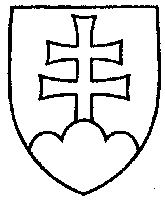 1680UZNESENIENÁRODNEJ RADY SLOVENSKEJ REPUBLIKYz 27. marca 2019k vládnemu návrhu zákona, ktorým sa menia a dopĺňajú niektoré zákony v súvislosti s vystúpením Spojeného kráľovstva Veľkej Británie a Severného Írska z Európskej únie bez dohody (tlač 1398)	Národná rada Slovenskej republiky	po prerokovaní uvedeného vládneho návrhu zákona v druhom a treťom čítaní	s c h v a ľ u j evládny návrh zákona, ktorým sa menia a dopĺňajú niektoré zákony v súvislosti s vystúpením Spojeného kráľovstva Veľkej Británie a Severného Írska z Európskej únie bez dohody, v znení schválených pozmeňujúcich a doplňujúcich návrhov.   Andrej  D a n k o   v. r.predseda  Národnej rady Slovenskej republikyOverovatelia:Peter  Š u c a   v. r.Jana  C i g á n i k o v á   v. r.